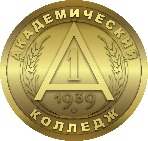 	АНКЕТАДата заполнения «____»_____________20____г.Желаемая(ые) должность(и)______________________________________________________________________________________________________________________________________________ПЕРСОНАЛЬНЫЕ ДАННЫЕФамилия__________________________ Имя__________________________ Отчество_________________________ ОБРАЗОВАНИЕТРЕБОВАНИЯ К РАБОТЕПРОФЕССИОНАЛЬНЫЙ ОПЫТИмеете ли Вы работу в настоящее время? □ Работаю(ал) по специальности             □ Работаю(ал) не по специальности                □ НетЗНАНИЯ И НАВЫКИНажимая кнопку «отправить анкету» я даю свою согласие, на обработку АНПОО «Академический колледж» моих персональных данных, в соответствии с Федеральным законом РФ от 27.07.2006 г. № 152-ФЗ «О персональных данных».Возраст:_________лет/год(а)Контакты (телефон):Е-mail:Дата рождения:Семейное положение:Пол:□ Мужской               □ ЖенскийАдрес проживания (с районом):Адрес  регистрации (с районом):Наличие автомобиля:□ Да      □ Нет Водительские права (кат., стаж):□ Имею права категории ________ Стаж ___________   □ Не имею правВоенный билет: □ Да    □ Нет,    Категория__________,    Ограничения □ Да      □ НетСтепень ограничения способности к трудовой деятельности (данные из ИПРА)□ 1           □ 3          □ 2           □ нет ограничений                                                            ______– _____ гг.Колледж АНПОО «Академический колледж»Обучаюсь  ___ курсФорма обучения□ Очная         □ Заочная        Специальность □ ПД   □ ПСО      □ Б      □ БД      □ ______    □ ______□ ИСП        □ ЗИО      □ К      □ ГД      □ _____КвалификацияСтартовый окладот ___________________  руб.            Вид деятельности□ Административно – организационная   □ Финансовая    □ Производство      □ Прочее _______________________Тип работы □ Полная занятость            □ Скользящий             □ Любой□ Частичная                         □ СвободныйОсобые условия (требования к работе)□ В учреждении, организации, офисе □  Командировки (город, область, страна, ближнее зарубежье, за рубеж)                                              □ На выезде (длительные командировки, экспедиции)□ На дому            □ Безразлично□ Другое_________________________________________________Район, который  не предлагать как место работы.Общий стаж работы_________ лет.  (Заполняете, начиная с последнего места работы и заканчивая     первым)_______ – ____ гг.Организация:__________________________________________________________Должность:__________________________________________________________________ - _______гг. Организация:__________________________________________________________Должность:___________________________________________________________Знание ПК:□ Начинающий пользователь                    □ Опытный пользователь □ Пользователь                                          □ Программист(Перечисление программ)__________________________________________________________________________________________________________________________Иностранный языкСтепень владения:□ Технический                                          □ Разговорный          □ Читаю и перевожу со словарем           □ Читаю и могу объясняться                                                           